 ZLÍNSKÝ KRAJSKÝ  FOTBALOVÝ  SVAZ 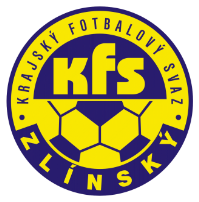 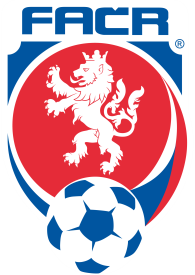 Hradská 854, 760 01 ZLÍN       Tel: 577 019 393Email: lukas@kfszlin.cz  
__________________________________________________________________________Rozhodnutí DK Zlínského KFS ze dne 12.9.2018Goláň Petr – 84070869 – TJ Juřinka - pokuta 100,- Kč, poplatek 300,- Kč	DŘ FAČR § 47/1a, § 20/8 RD KFS čl. 41/1 – opakované napomínání 4 ŽKŘiháček Adam – 97100013 – TJ Sokol Nevšová - pokuta 100,- Kč, poplatek 300,- Kč	DŘ FAČR § 47/1a, § 20/8 RD KFS čl. 41/1 – opakované napomínání 4 ŽKFojtů Radek – 97091491 – TJ Sokol Kateřinice - pokuta 100,- Kč, poplatek 200,- Kč	DŘ FAČR § 47/1a, § 20/8 RD KFS čl. 41/1 – opakované napomínání 4 ŽKKalina Adam – 94120934 – SK Slov.Vik.Bojkovice - pokuta 100,- Kč, poplatek 200,- Kč	DŘ FAČR § 47/1a, § 20/8 RD KFS čl. 41/1 – opakované napomínání 4 ŽKPoledník Kamil - 84061430 – FK Prostř. Bečva - pokuta 100,- Kč, poplatek 200,- Kč	DŘ FAČR § 47/1a, § 20/8 RD KFS čl. 41/1 – opakované napomínání 4 ŽKSekula Petr – 96020082 – SK Lidečko - pokuta 100,- Kč, poplatek 200,- Kč	DŘ FAČR § 47/1a, § 20/8 RD KFS čl. 41/1 – opakované napomínání 4 ŽKVichorec Petr - 84080184 – FC Malenovice - pokuta 100,- Kč, poplatek 200,- Kč	DŘ FAČR § 47/1a, § 20/8 RD KFS čl. 41/1 – opakované napomínání 4 ŽKDostál Milan – 89091246 – SK Březnice - pokuta 100,- Kč, poplatek 200,- Kč	DŘ FAČR § 47/1a, § 20/8 RD KFS čl. 41/1 – opakované napomínání 4 ŽKStojaspal Tomáš – 94101395 – TJ Drslavice - pokuta 100,- Kč, poplatek 200,- Kč	DŘ FAČR § 47/1a, § 20/8 RD KFS čl. 41/1 – opakované napomínání 4 ŽKPšeja Denis – 00040635 – FC Fryšták - pokuta 50,- Kč, poplatek 100,- Kč	DŘ FAČR § 47/1a, § 20/8 RD KFS čl. 41/1 – opakované napomínání 4 ŽKBartozel Michal – 87120014 – TJ Tatran Halenkov – ZČN na 1 SU od 9.9.2018, popl. 200,- KčDŘ FAČR § 46/1 – vyloučení pro druhé napomenutíHynčica Luděk- 72020152 – FC Malenovice – pokuta 500,- Kč, poplatek 200,- KčDŘ FAČR § 45/1 – pohoršující, urážlivé nebo ponižující chování vůči delegované osobě – vykázání z lavičkyNovosad Petr - 75110926 – TJ Partyzán Prlov - ZČN na 1 SU od 9.9.2018, poplatek 200,- KčDŘ FAČR § 46/1 – vyloučení pro druhé napomenutíKozelek Petr – 03101154 – TJ Spartak Hluk – ZČN na 4 SU od 1.9.2018, poplatek 100,-DŘ FAČR § 45/1 – pohoršující, urážlivé nebo ponižující chování vůči delegovaným osobámJuřica Tomáš – 89071272 – TJ Sokol Hovězí – ZČN na 1 SU od 9.9.2018, poplatek 200,- KčDŘ FAČR § 46/1 – vyloučení pro druhé napomenutíVečerka Jiří – 97021534 -  TJ Sokol Žalkovice – ZČN na 1 SU od 5.9.2018, poplatek 200,- KčDŘ FAČR § 46/1 – vyloučení pro druhé napomenutíĎurďa Vladimír – 63040296 – TJ Sokol Nevšová – pokuta 1.000,- Kč, poplatek 300,- KčDŘ FAČR § 45/1 – pohoršující, urážlivé nebo ponižující chování vůči delegované osobě – vykázání z lavičky									Zdeněk Kadlček									předseda DK Zl KFS